Erasmus+ ProgrammeKey Action 1 
– Mobility for learners and staff – 
Higher Education Student and Staff MobilityInter-institutional agreement 2016-2020(21) 
between programme countries
The institutions named below agree to cooperate for the exchange of students and/or staff in the context of the Erasmus+ programme. They commit to respect the quality requirements of the Erasmus Charter for Higher Education in all aspects related to the organisation and management of the mobility, in particular the recognition of the credits awarded to students by the partner institution.A.	Information about higher education institutionsB.	Mobility numbers per academic year 2016-20(21)The partners commit to amend the table below in case of changes in the mobility data by no later than the end of January in the preceding academic year.Student Mobility (SMS)Staff Mobility (STA & STT)C.	Recommended language skillsThe sending institution, following agreement with the receiving institution, is responsible for providing support to its nominated candidates so that they can have the recommended language skills at the start of the study or teaching period:D.	Additional requirements1. Erasmus coordinators are requested to submit the students’ nomination by the stipulated dates. 2. Students are to submit the following documents with regards to the application procedures: Enrolment form, health form, important information form, photocopy of their passport/identity card, copy of the European Health Insurance Card, copy of their travel insurance, English Language Proficiency declaration and the learning agreement. The learning agreement should be approved prior to the student arrival at the TEI of Western Greece.  3. Visiting students are to remain in Patras until the end of their semester examinations and should hand in all their assignments and sit for their exams prior to their departure.4. Students should highlight any disabilities at application stage so that their needs and requirements can be addressed and the right support assured prior to their acceptance. E.	Calendar1.	Applications/information on nominated students must reach the receiving institution by:2.	The receiving institution will send its decision within 3-4 weeks. 3.	A Transcript of Records will be issued by the receiving institution no later than 12 weeks after the assessment period has finished at the receiving HEI. 4.	Termination of the agreement This Collaboration Agreement may be terminated on the following grounds:End of stipulated period of validity.Mutual agreement between the parties.Written notice of termination with 6 months in advance, provided the termination shall not become effective until the end of the stay of the students enrolled in both institutions on the date of notification.F.	Information1.	Grading systems of the institutionsG PATRA06Final degree average grades: Local Grades for Individual Courses:2.	VisaThe sending and receiving institutions will provide assistance, when required, in securing visas for incoming and outbound mobile participants, according to the requirements of the Erasmus Charter for Higher Education.Information and assistance can be provided by the following contact points and information sources:3.	InsuranceThe sending and receiving institutions will provide assistance in obtaining insurance for incoming and outbound mobile participants, according to the requirements of the Erasmus Charter for Higher Education.  Incoming students are responsible for insuring themselves prior to the arrival at the Host Institution.The receiving institution will inform mobile participants of cases in which insurance cover is not automatically provided. Information and assistance can be provided by the following contact points and information sources:4.	HousingThe receiving institution will guide incoming mobile participants in finding accommodation, according to the requirements of the Erasmus Charter for Higher Education.Information and assistance can be provided by the following persons and information sources: G.	SIGNATURES OF THE INSTITUTIONS (legal representatives)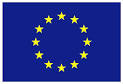 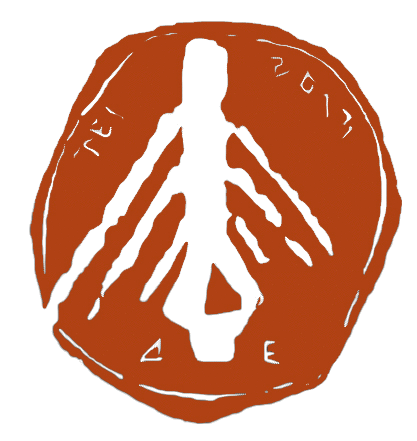                     TECHNOLOGICAL EDUCATIONAL INSTITUTE                                                                                                           (TEI) OF WESTERN GREECE                                                                                                   ----------------------------------------------------------                                                                                                  TECHNOLOGIKO EKPAIDEFTIKO IDRYMA                                                                                                 (TEI) DYTIKIS ELLADASName of the institution(and department, where relevant)Erasmus codeContact details(email, phone)Website(eg. of the course catalogue)TECHNOLOGIKO EKPAIDEFTIKO IDRYMA    (TEI) DYTIKIS ELLADAS ----------------------------TECHNOLOGICAL EDUCATIONAL INSTITUTE (TEI) OF WESTERN GREECEG PATRA06Contact: Prof. Dr Vassilis TriantafillouPresident of TEI of Western Greecetriantaf@teiwest.gr  +302610325101Department of Public & International RelationsMr. Giagkos Inglesisintoffice@teiwest.grTel. +302610314170Fax +302610643060Departmental Coordinator……………………………………….www.teiwest.gr FROMTOSubject area code
Subject area name

Study cycle
Student Mobility for StudiesStudent Mobility for StudiesStudent Mobility for StudiesFROMTOSubject area code
Subject area name

Study cycle
StudentsMonthsMonthsG PATRA061st 10G PATRA06G PATRA06G PATRA06FROMTOSubject area code
Subject area name

Staff Mobility for Teaching & Staff Mobility for TrainingStaff Mobility for Teaching & Staff Mobility for TrainingFROMTOSubject area code
Subject area name

Staff

Days

G PATRA06G PATRA06G PATRA06G PATRA06Receiving institution

[Erasmus code]Optional: Subject area Language
of instruction 1Language
of instruction 2Recommended language of instruction levelRecommended language of instruction levelReceiving institution

[Erasmus code]Optional: Subject area Language
of instruction 1Language
of instruction 2Student Mobility for Studies[Minimum recommended level: B1]Staff Mobility for Teaching[Minimum recommended level: B2]G PATRA06EnglishEnglishB1B2Receiving institution[Erasmus code]Autumn term*[month]Spring term*[month]G PATRA06June 30th November 30th GRADES DEFINITION10-8,50EXCELLENT8,49-6,50VERY GOOD 6,49-5GOOD 4,99-0FAIL Local GradesECTS GradesDefinition10-9AEXCELLENT8BVERY GOOD 7CGOOD 6DSATISFACTORY5ESUFFICIENT(PASSING GRADE)4-0FFAILInstitution 
[Erasmus code]Contact details(email, phone)Website for informationG PATRA06intoffice@teiwest.gr www.teiwest.gr Institution 
[Erasmus code]Contact details(email, phone)Website for informationG PATRA06intoffice@teiwest.gr www.teiwest.gr Institution 
[Erasmus code]Contact details(email, phone)Website for informationG PATRA06intoffice@teiwest.gr www.teiwest.gr Institution [Erasmus code]Name, functionDateSignatureG PATRA06Prof. Dr Vassilis Triantafillou,President of TEI of Western Greece